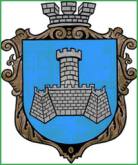 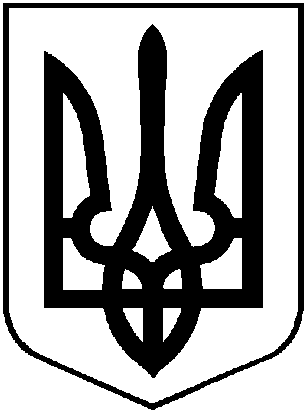 УКРАЇНАХМІЛЬНИЦЬКА    МІСЬКА   РАДАВІННИЦЬКОЇ   ОБЛАСТІВИКОНАВЧИЙ    КОМІТЕТ	РІШЕННЯ		Проєкт	___ ___________ 2021 р.		                                                                       №_______Про порушення клопотання щодоприсвоєння почесного звання України«Мати-героїня» Осадчук І.А.Розглянувши службову записку в.о. начальника управління праці та соціального захисту населення Хмільницької міської ради, заступника начальника управління з соціальних питань № 09-3945/01-23 від 20.10.2021 року, про порушення клопотання, щодо присвоєння почесного звання України «Мати-героїня» Осадчук І.А. за самовіддане виховання та навчання 7 дітей, керуючись Указом Президента України №476/2001 від 29.06.2001 року «Про почесні звання України» (зі змінами) та ст. ст. 39, 59 Закону України «Про місцеве самоврядування в Україні» виконком міської радиВ И Р І Ш И В :1.  	Звернутись до Вінницької обласної державної адміністрації з клопотанням про присвоєння почесного звання України «Мати-героїня» багатодітній матері Осадчук Ірині Анатоліївні, яка проживає за адресою: с. Педоси, вул. Василя Стуса, буд. 26, Хмільницького району, Вінницької області.2. Доручити управлінню праці та соціального захисту населення Хмільницької міської ради забезпечити супровід процесу розгляду даного питання Вінницькою обласною державною адміністрацією.3. Контроль за виконанням цього рішення покласти на заступника міського голови з питань діяльності виконавчих органів Хмільницької міської ради  Сташка. А.В.Міський голова                                                                 Микола ЮРЧИШИН